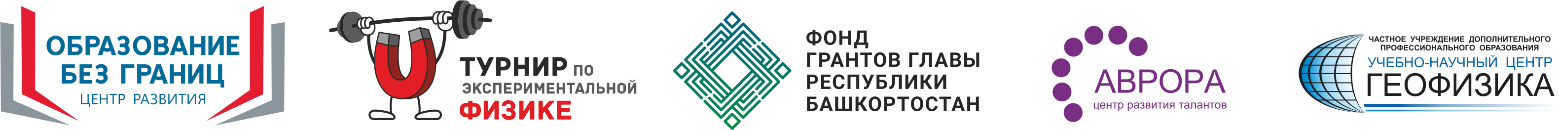 Команды, прошедшие на заключительный этап турнира№Наименование командыУчебное заведениеФИО руководителя1ТраекторияМАОУ "Лицей №1", г. СтерлитамакПестова Надежда Владимировна2Команда 9-х классов МОБУ лицей №4МОБУ лицей №4, г. ДавлекановоМузипова Виктория Александровна3КвантМБОУ СОШ им. Т. Рахманова, с. ВерхнеяркеевоВалиев Найл Мирхадиевич4АтомМАОУ СОШ 2 им. А.М.Мирзагитова, с. КандрыИмамутдинова Альбина Магарифовна5Нет названияМАОУ Лицей 107, г. УфаБахтиярова Гульнара Халиловна6Физика для всехМБОУ "Гимназия №3", г. ОктябрьскийТарасова Марина Владимировна7Лицей №1МОАУ "Лицей №1", г. Нефтекамск Москвитина Ольга Васильевна8Нет названияМБОУ Лицей №3 МР Учалинский районШарипова Закия Мухаметовна9КонстантаМОБУ СОШ 1, с. БижбулякАнищук Светлана Петровна10Почти ЭйнштейныМБОУ Гимназия №1, г. Ишимбай МР ИРКорогодова Ольга Альбертовна